Carl Orff  (1895 -1982),  KomponistSiehe Artikel in:  wikipedia.de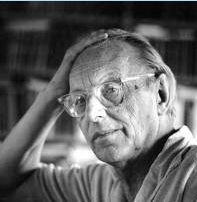 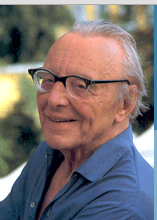 